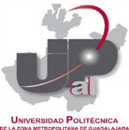 UNIVERSIDAD POLITÉCNICA DE LA ZONA METROPOLITANA DE GUADALAJARASECRETARÍA ADMINISTRATIVARECURSOS HUMANOSARTÍCULO 8, FRACCIÓN V INCISO (d)AÑOCONVOCATORIA O CONCURSOTIPO DE CARGO O PUESTO (BASE_CONFIANZA_ OTRA MODALIDAD)DENOMINACIÓN DEL CARGOFECHA DE LA CONVOCATORIA O INVITACIÓNHIPERVÍNCULO A LAS CONVOCATORIAS A CONCURSOS ESTADO DEL PROCESO DEL CONCURSO, CONVOCATORIA O INVITACIÓN (EN PROCESO / EVALUACIÓN / FINALIZADO)2021CONCURSO DE OPOSICIÓNhttps://info.jalisco.gob.mx/sites/default/files/programas/convocatoria_pa_2021_final.pdfBASIFICABLEprofesor o profesora de asignatura “A”23/07/2021https://info.jalisco.gob.mx/sites/default/files/programas/convocatoria_ptc_2021_final.pdfFINALIZADOhttps://info.jalisco.gob.mx/sites/default/files/programas/resultados_convocatoria_pa_y_ptc_2021.pdf2021CONCURSO DE OPOSICIÓNCONVOCATORIAhttps://info.jalisco.gob.mx/convocatorias/20905BASIFICABLEPUESTO: PROFESOR(A) DE TIEMPO COMPLETO “A” (2 plazas disponibles)23/07/2021https://info.jalisco.gob.mx/sites/default/files/programas/convocatoria_ptc_2021_final.pdfFINALIZADOhttps://info.jalisco.gob.mx/sites/default/files/programas/resultados_convocatoria_pa_y_ptc_2021_0.pdf2018CONVOCATORIA https://info.jalisco.gob.mx/sites/default/files/programas/convocatoria_bis_2-prof-asig-nivel_b.pdfBASIFICABLEPROFESOR DE ASIGNATURA NIVEL B 29/05/2018https://info.jalisco.gob.mx/convocatorias/17029FINALIZADO2018CONCURSO https://info.jalisco.gob.mx/sites/default/files/programas/convocatoria_definitividad_asignatura2018.pdfBASIFICABLEDEFINITIVIDAD DE 5 HORAS DE ASIGNATURA NIVEL (A) 04/05/2018https://info.jalisco.gob.mx/convocatorias/16970FINALIZADO2018CONCURSO https://info.jalisco.gob.mx/sites/default/files/programas/convocatoria_definitividad_tc2018.pdfBASEDEFINITIVIDAD PERSONAL ACADÉMICO DE TIEMPO COMPLETO 16/03/2018https://info.jalisco.gob.mx/convocatorias/16937FINALIZADO2018CONVOCATORIA https://info.jalisco.gob.mx/sites/default/files/programas/convocatoria_bis_asignatura_b_2018.pdfBASIFICABLEPROFESOR(A) DE ASIGNATURA NIVEL (B) 08/03/2018https://info.jalisco.gob.mx/convocatorias/16915FINALIZADO2018CONCURSO DE OPOSICIÓN https://info.jalisco.gob.mx/sites/default/files/programas/convocatoria_ptc_terapia_fisica_2018.pdfBASE PROFESOR(A) DE TIEMPO COMPLETO TERAPIA FÍSICA08/03/2018https://info.jalisco.gob.mx/convocatorias/16887FINALIZADO2018CONVOCATORIA INTERNA https://info.jalisco.gob.mx/sites/default/files/programas/convocatoria_bis_2_2018_ingles.pdfBASIFICABLE PROFESOR(A) DE ASIGNATURA NIVEL B 27/02/2018https://info.jalisco.gob.mx/convocatorias/16811FINALIZADO